Photo by: McKennaI like your Besties photo because the black and white filter allows the facial expressions and it shows the texture.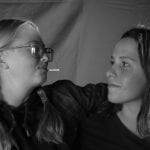 Photo by: JackieI really like your Soaring Through Fields of Gold photo because the lighting of the picture really makes it look like she is soaring through fields of gold.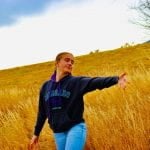 Photo by: StephanieI like your Behind the Scenes photo because it really captures the movement of what is happening around you by the lighting and actions of the model.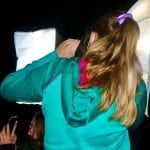 Photo by: GracieI like you Skateboard photo because the black and white filter really allows the expressions on the models faces to stand out.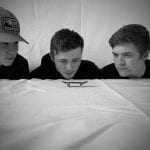 